Alternative formats of the Handbook can be made on request.General Course InformationIntroductionTo be written by the Head of Programme or their nominee.Contact DetailsCourse-related information to be included alongside the relevant member of staff, e.g., the course on which a staff member may act as a module coordinator, etc. To include Head of School, DTLUG, School Administrator, Module Coordinator, and relevant School Support Staff. It is good practice to provide two methods of contact, e.g., email and phone number or office location and hours of opening.Key LocationsMay include programme offices, laboratories, online learning environments, libraries, Academic Registry, places of faith/prayer rooms, photocopiers and any relevant introductory information on these locations.References/Sources:Interactive College MapBlackboardAcademic RegistryKey DatesImportant dates and submission deadlinesReference/Source:Academic Year StructureTimetableWhere the timetable is available through MyTCD, provide a statement on this. Where it is published elsewhere, provide a clear statement on accessibility of timetable.Reference/Source:My TCDInternships/Placements for CreditTo include information about field trips, professional placements or internships.Reference/Source:Internships and Placements PolicyStudy Abroad/ErasmusInformation specific to this programme. Include the contact information for the Study Abroad/Erasmus coordinator. Scholarships and PrizesFoundation Scholarships Details on the College regulations for achievement, as well as the structure and duration of the examinations for the programme. Reference/Source:Calendar Part II, D 10: Foundation and Non-Foundation ScholarshipsPrizes, Medals and Other Scholarships Locally awarded items, including eligibility and information on how each item is awarded.Academic WritingAcademic Integrity and Referencing GuideStandard Text to be copied from the Calendar with a link to the Academic Integrity Policy (currently in development) and the Statement of Principles on Integrity included. A link to the Library Guidelines on Academic Integrity and a link to the coversheet declaration text for submitted assignments.Should there be local policy on referencing or programme copy of the coversheet declaration, include relevant links and/or details to inform students.Reference/SourceCalendar Part II, B: General Regulations & Information, ‘Academic Integrity’Statement of Principles on IntegrityAcademic Integrity Policy (currently in development)Library Guides - Academic IntegrityCoversheet DeclarationResearch EthicsOn relevant programmes, Schools should provide relevant links and information regarding good practice in research, as well as information on College and Faculty policies and procedures.Reference/SourceResearch Ethics Policy on Good Research PracticeEthics PolicyTeaching and LearningProgramme ArchitectureInformation on the programme’s architecture and the available pathways to award. For undergraduate programmes, this information should include the following caveat: available pathways are subject to change and may be dependent subject to capacity.Reference/SourceTrinity PathwaysProgramme Structure and WorkloadList of modules identified by title and code, their ECTS weightings, and a general statement on the learning workload to include approximate hours of self-directed learning or research.Learning OutcomesProgramme/subject level learning outcomes for all award pathways at undergraduate level.Module Descriptors & Compulsory Reading ListsStandard Text: The School reserves the right to amend the list of available modules and to withdraw and add modules. Timetabling may restrict the availability of modules to individual students.Insert Full Module Descriptors for Core and Open Modules. A link to College-hosted website or VLE may be used in place of full descriptors.Reference/Source:Policy on Trinity Virtual Learning EnvironmentRegistrationInclude information or links on pathway options that are relevant to the programme.Reference/Source:Trinity Pathway SelectionCoursework RequirementsIn-course assessment and examination arrangements, including marking conventions, rubrics for all assessment components and grade descriptors, as well as guidelines on presentation and submission of work for assessment purposes (including details of penalties applied for late submission, word count and coversheet declaration) should be outlined. Include guidance to ensure any written work is in line with Trinity’s Accessible Information Policy (i.e. use of sans serif font [e.g. calibri]; minimum size 12).Reference to academic support services or online modules may be relevant here. Reference/Source:Student Learning DevelopmentAccessible Information PolicyCapstone ProjectThe Capstone project — though defined differently by different subjects — is the common element across all degree exit routes and is weighted at 20 ECTS. It requires a significant level of independent research by the student. The Capstone should:be an integrative exercise that allows students to showcase skills and knowledge which they have developed across a range of subject areas and across the four years of study result in the production of a significant piece of original work by the studentprovide students with the opportunity to demonstrate their attainment of the four graduate attributes: to think independently, to communicate effectively, to develop continuously and to act responsibly.Students should refer to School and College policies and procedures with regards to research guidelines and ethical practices.Reference/Source:Capstone websitePolicy on Good Research PracticeMarking ScaleAll undergraduate programmes will be required to provide clear grade descriptors representing a pass (Regulation 3: Progression Threshold).Where the institutional marking scale is employed, programmes may refer to the Calendar. Programmes where this scale is not in use, such as a number of those in the Faculty of Health Sciences, must include information on the School/programme marking scale.Reference/Source:Calendar II, Part B: General Regulations and InformationAttendance RequirementsAt both College-level and programme-level, programmes should include information on self-certification procedures, and where medical certificates should be returned to.Where the professional statutory accreditation bodies specify attendance requirements, including those that apply to professional placements, these should be in the handbook. Reference/Source:Calendar Part II, B: General Regulations and Information, 'Attendance'Absence from ExaminationsStandard Text to be copied from the Calendar.Reference/Source:Calendar Part II, B: General Regulations and Information, 'Absence'Academic PoliciesExternal ExaminerThe name and title of the External Examiner.If the External Examiner is from outside the EU/EHEA, the student needs to be informed that their personal information, i.e., exam script, is going outside the EU/EHEA.Reference/Source:Procedure for the Transfer to External Examiners of Students’ Assessed Work Progression RegulationsWhere a programme or subject has specific regulations or where there are derogations to the General Regulations, these must be published in full in the handbook.Reference:/Sources:Calendar Part II, B: General Regulations & InformationCalendar Part II, C: Specific Regulations  AwardsDegree options available to students on the undergraduate programmes, e.g. Single Honours, Joint Honours, Major with Minor, or Multidisciplinary, where Exit Awards (B.A. (Ord.) exist this information must be included. A statement on the QQI – NFQ Level must be included.References/Sources:National Framework for QualificationsTrinity PathwaysTrinity CoursesGraduate AttributesA clear statement on the graduate attributes that are achieved within the programme/learning outcomes.Professional and Statutory Body Accreditation (if applicable)Where the programme is subject to professional accreditation, include an overview of additional requirements and links to the body and relevant policies.Student Feedback and EvaluationStatement on College requirements for evaluation and feedback, as well as an outline of additional feedback practices at a local level.References/Sources:Student Evaluation and FeedbackStudent Partnership PolicyProcedure for the Conduct of Focus Groups for Student Feedback on Modules and Programmes Staff NameRole/TitleContact 1Contact 2Important DatesImportant DatesImportant DatesWEEKDATEMICHAELMAS TERM (insert relevant year)3Lectures begin in all modules4Tutorials begin from this week7Submission of assignment 1: ‘Name of module’7Reading Week9Submission of assignment 1: ‘Name of module’11Submission of assignment 1: ‘Name of module’12Submission of assignment 2: ‘Name of module’12Submission of assignment 2: ‘Name of module’Teaching endsSubmission of assignment 2: ‘Name of module’WEEKDATEHILARY TERM (insert relevant year)1Lectures begin in all modules2Tutorials begin from this week6Submission of assignment 1: ‘Name of module’7Reading Week8Submission of assignment 1: ‘Name of module’9Submission of assignment 1: ‘Name of module’11Submission of assignment 2: ‘Name of module’12Submission of assignment 2: ‘Name of module’Teaching endsSubmission of assignment: ‘Name of module’Submission of assignment 2: ‘Name of module’Module TitleModule CodeECTS WeightingLearning Workload 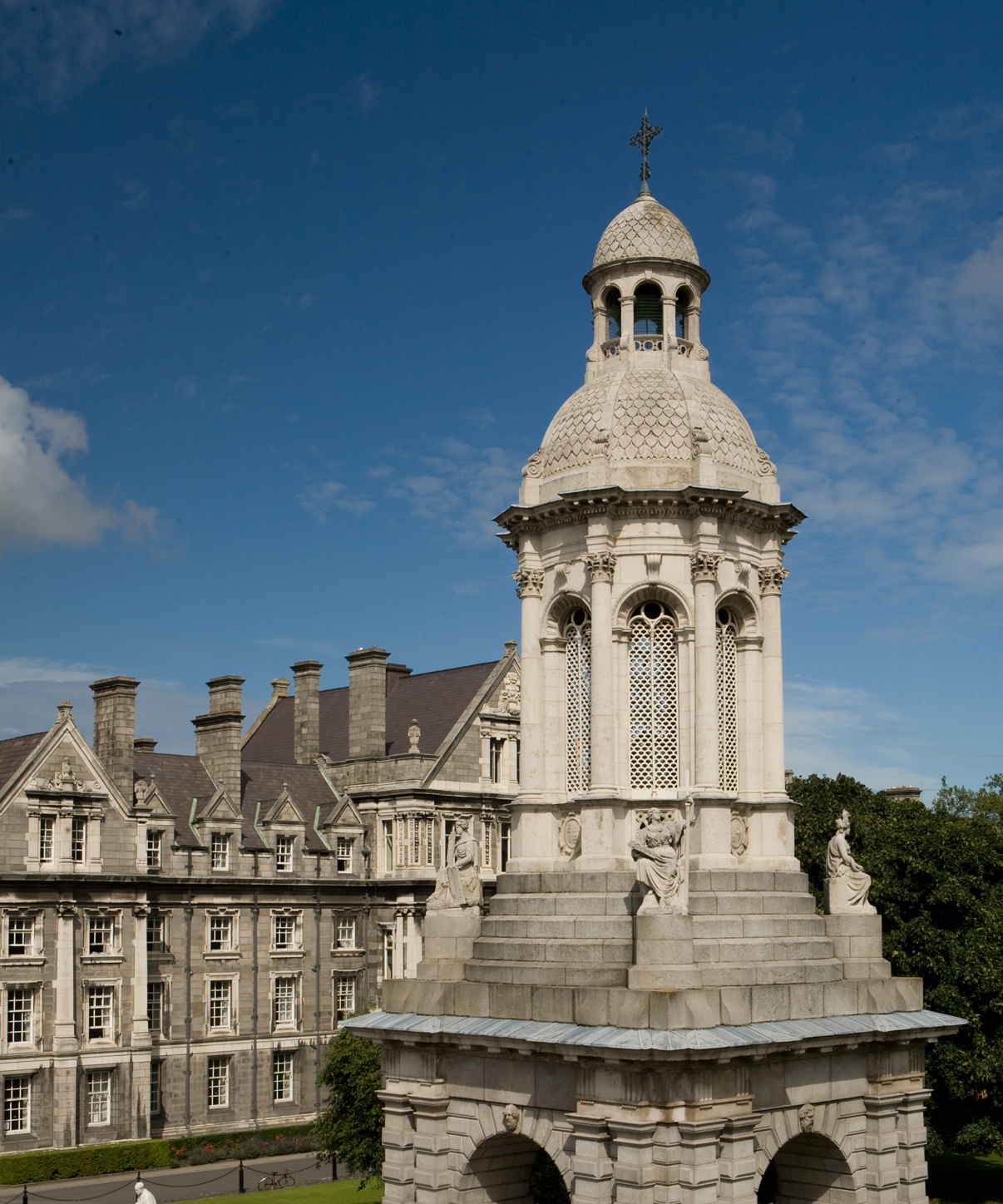 